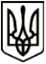 УкраїнаМЕНСЬКА МІСЬКА РАДА Чернігівська областьВИКОНАВЧИЙ КОМІТЕТ РІШЕННЯ16 березня 2021 року                         м. Мена                          № 62Про  надання соціальних послуг в КУ «Територіальний центр соціального обслуговування(надання соціальних послуг)» Менської міської радиРозглянувши заяви громадян, які проживають в Менській міській територіальній громаді  та  бажають отримувати соціальні послуги в  КУ «Територіальний центр соціального обслуговування (надання соціальних послуг)» Менської міської ради Чернігівської області, враховуючи рішення комісії по наданню соціальних послуг,   для розгляду та вирішення  питань взяття на облік та зняття з обліку осіб з надання їм соціальних послуг в КУ «Територіальний центр соціального обслуговування ( надання соціальних послуг)» Менської міської ради,  керуючись Постановою Кабінету Міністрів України від 29.12.2009 № 1417 «Деякі питання діяльності територіальних центрів соціального обслуговування (надання соціальних послуг)», та ст.34 Закону України «Про місцеве самоврядування в Україні», виконавчий комітет Менської міської ради ВИРІШИВ:         1. Затвердити Список осіб, яким надаються соціальні послуги в КУ «Територіальний центр соціального обслуговування (надання соціальних послуг)» Менської міської ради відповідно до заяв, поданих ними в період з 10 лютого по 10 березня 2021 року (додаток 1).         2. Затвердити Список осіб, яким припиняється надання соціальних послуг в КУ «Територіальний центр соціального обслуговування (надання соціальних послуг)»Менської міської ради, та зняти їх з обліку комунальної установи відповідно до відомостей, поданих у період з 06 січня по 08 березня 2021 року (додаток 2).          3. Контроль за виконанням рішення покласти на начальника відділу охорони здоров’я та соціального захисту населення Москальчук М.В. Міський голова	 Г.А. Примаков          Додаток  1 до рішення виконкому Менської міської ради № 62 від 16.03.2021 р.«Про надання соціальних послугв КУ «Територіальний центр соціальногообслуговування (надання соціальних послуг)»Менської міської радиСписок осіб, яким надаються  соціальні послуги в КУ «Територіальний центр соціального обслуговування (надання соціальних послуг)» Менської міської ради відповідно до заяв, поданих у період з 10.02.2021 до 10.03.2021 Додаток   2 до рішення       виконкому Менської міської ради№ 62 від 16.03.2021 р.«Про  надання соціальних послуг  в КУ «Територіальний центр соціального обслуговування (надання послуг)»Менської міської радиСписок осіб, яким припиняється надання соціальних послуг в КУ «Територіальний центр соціального обслуговування (надання соціальних послуг)»Менської міської ради відповідно до відомостей, наданих у період з 06.01.2021 по 08.03.2021 Відділення соціальної допомоги вдомаВідділення соціальної допомоги вдомаВідділення соціальної допомоги вдомаВідділення соціальної допомоги вдомаВідділення соціальної допомоги вдома№ п/пДатаприйняттяна облікП.І.Б.АдресаРік народженняПримітка111.02.2021Кузнець Надія Григорівнас. Синявка1947Безоплатно216.02.2021Макиша Володимир Семеновичс. Киселівка1939Безоплатно316.02.2021Вялько Микола Петровичс. Семенівка1949Безоплатно416.02.2021Осипець Валентина Миколаївнас. Семенівка1940Безоплатно517.02.2021Комашинська Наталія Михайлівнас. Остапівка1961Безоплатно6 19.02.2021Євтушенко Лариса Олександрівнас. Волосківці1942Безоплатно7 19.02.2021Савченок Лідія Василівнас. Волосківці1957Безоплатно8 24.02.2021Велентій Катерина Миколаївнам. Мена1948Безоплатно9 25.02.2021Сльозка Наталія Іванівнас. Ушня1941Безоплатно10 25.02.2021Троцик Марія Степанівнас. Ушня1940Диференційована оплата11 25.02.2021Сіра Наталія Михайлівнас. Ушня1953Безоплатно12 26.02.2021Ковінько Володимира Юхимовичам. Мена1938Безоплатно13 01.03.2021Шилько Григорій Андрійовичс. Феськівка1948Безоплатно14 01.03.2021Шилько Любов Семенівнас. Феськівка1949Безоплатно15 03.03.2021Прищепа Ольга Павлівнас. Бірківка1948Безоплатно16 03.03.2021Слишик Єфросинія Андріївнас. Остапівка1938Безоплатно17 04.03.2021Василенко Феодосія Антонівнас. Дягова1941Безоплатно18 04.03.2021Бурка Раїса Миколаївнас. Дягова1939Безоплатно19 04.03.2021Томіленко Олександр Миколайовичм. Мена1957Безоплатно20 05.03.2021Чкана Віра Іванівнас. Волосківці1942Безоплатно21 09.03.2021Лисиця Петро Яковичс. Блистова 1939Безоплатно22 09.03.2021Конох Ніна Кіндратівнас. Блистова1946БезоплатноВідділення організації надання адресної натуральної та грошової допомогиВідділення організації надання адресної натуральної та грошової допомогиВідділення організації надання адресної натуральної та грошової допомогиВідділення організації надання адресної натуральної та грошової допомогиВідділення організації надання адресної натуральної та грошової допомоги1 10.02.2021Вегера Надія Іванівнам. Мена1960Безоплатно211.02.2021Кузнець Надія Григорівнас. Синявка1947Безоплатно3 16.02.2021Шеремет Любов Федосіївнас. Семенівка1941Безоплатно4 16.02.2021Макиша Володимир Семеновичс. Киселівка1939Безоплатно5 16.02.2021Вялько Микола Петровичс. Семенівка1949Безоплатно6 16.02.2021Осипець Валентина Миколаївнас. Семенівка1940Безоплатно7 17.02.2021Комашинська Наталія Михайлівнас. Остапівка1961Безоплатно8 17.02.2021Животов Володимир Михайловичм. Мена1951Безоплатно9 17.02.2021Пискун Надія Петрівнам. Мена1953Безоплатно10 18.02.2021Власкова Любов Петрівнам. Мена1955Безоплатно11 19.02.2021Савченок Лідія Василівнас. Волосківці1957Безоплатно12 19.02.2021Томіленко Володимир Миколайовичм. Мена1953Безоплатно13 19.02.2021Євтушенко Лариса Олександрівнас. Волосківці1942Безоплатно14 22.02.2021Круглик Раїса Юріївнам. Мена1960Безоплатно15 24.02.2021Велентій Катерина Миколаївнам. Мена1948Безоплатно16 25.02.2021Сльозка Наталія Іванівнас. Ушня1941Безоплатно17 25.02.2021Троцик Марія Степанівнас. Ушня1940Диференційована оплата18 25.02.2021Сіра Наталія Михайлівнас. Ушня1953Безоплатно19 25.02.2021Рустамова Валентина Петрівнам. Мена1949Безоплатно20 26.02.2021Ковінько Володимира Юхимовичам. Мена1938Безоплатно21 01.03.2021Максимова Галина Іванівнам. Мена1957Безоплатно22 01.03.2021Шилько Григорій Андрійовичс. Феськівка1948Безоплатно23 01.03.2021Шилько Любов Семенівнас. Феськівка1949Безоплатно24 03.03.2021Прищепа Ольга Павлівнас. Бірківка1948Безоплатно25 03.03.2021Слишик Єфросинія Андріївнас. Остапівка1938Безоплатно26 04.03.2021Василенко Феодосія Антонівнас. Дягова1941Безоплатно27 04.03.2021Бурка Раїса Миколаївнас. Дягова1939Безоплатно28 04.03.2021Томіленко Олександр Миколайовичм. Мена1957Безоплатно29 05.03.2021Чкана Віра Іванівнас. Волосківці1942Безоплатно30 09.03.2021Лисиця Петро Яковичс. Блистова1939Безоплатно3109.03.2021Конох Ніна Кіндратівнас. Блистова1946Безоплатно32 10.03.2021Нестюк Андрій Вікторовичм. Мена1949БезоплатноВідділення денного перебуванняВідділення денного перебуванняВідділення денного перебуванняВідділення денного перебуванняВідділення денного перебування1 10.02.2021Вегера Надія Іванівнам. Мена1960Безоплатно2 11.02.2021Кузнець Надія Григорівнас. Синявка1947Безоплатно3 16.02.2021Шеремет Любов Федосіївнас. Семенівка1941Безоплатно4 16.02.2021Макиша Володимир Семеновичс. Киселівка1939Безоплатно5 16.02.2021Вялько Микола Петровичс. Семенівка1949Безоплатно6 16.02.2021Осипець Валентина Миколаївнас. Семенівка1940Безоплатно7 17.02.2021Комашинська Наталія Михайлівнас. Остапівка1961Безоплатно8 17.02.2021Животов Володимир Михайловичм. Мена1951Безоплатно9 17.02.2021Пискун Надія Петрівнам. Мена1953Безоплатно10 18.02.2021Власкова Любов Петрівнам. Мена1955Безоплатно11 19.02.2021Савченок Лідія Василівнас. Волосківці1957Безоплатно12 19.02.2021Євтушенко Лариса Олександрівнас. Волосківці1942Безоплатно13 24.02.2021Велентій Катерина Миколаївнам. Мена1948Безоплатно14 25.02.2021Сльозка Наталія Іванівнас. Ушня1941Безоплатно15 25.02.2021Троцик Марія Степанівнас. Ушня1940Диференційована оплата16 25.02.2021Сіра Наталія Михайлівнас. Ушня1953Безоплатно17 26.02.2021Ковінько Володимира Юхимовичам. Мена1938Безоплатно18 01.03.2021Шилько Григорій Андрійовичс. Феськівка1948Безоплатно19 01.03.2021Шилько Любов Семенівнас. Феськівка1949Безоплатно20 03.03.2021Прищепа Ольга Павлівнас. Бірківка1948Безоплатно21 03.03.2021Слишик Єфросинія Андріївнас. Остапівка1938Безоплатно22 04.03.2021Томіленко Олександр Миколайовичм. Мена1957Безоплатно23 05.03.2021Чкана Віра Іванівнас. Волосківці1942Безоплатно24 09.03.2021Лисиця Петро Яковичс. Блистова1939Безоплатно25 09.03.2021Конох Ніна Кіндратівнас. Блистова1946БезоплатноВідділення стаціонарного доглядуВідділення стаціонарного доглядуВідділення стаціонарного доглядуВідділення стаціонарного доглядуВідділення стаціонарного догляду1.25.02.2021Філоненко Ганна Павлівнас. Бірківка1941Безоплатно№ п/пДата вибуттяП.І.Б.АдресаР.н.Причина106.01.2021Баранник Надія Захарівнам. Мена1937померла212.01.2021Золоторинець Ганна Іванівнам. Мена1948померла326.01.2021Іллєнко Федор Пилиповичс. Ліски1944помер411.02.2021Сидоренко Надія Микитівнам. Мена1928Знято по заяві518.02.2021Бредюк Надія Артемівнас. Стольне1928померла618.02.2021Торбин Василь Григоровичм. Мена1956помер722.02.2021Ведмідь Раїса Степанівнас. Осьмаки1938померла824.02.2021Стельмах Тамара Олександрівнам. Мена1952померла908.03.2021Верещака Пелагея Петрівнам. Мена1936померла